      Smt. SupriyaAnandrao Desai………………………………………………………………………………………………………Assistant Professor –Sociology………………………………………………………………………………………………………Phone:   7760843485………………………………………………………………………………………………………Email:		supriyadesai147@rediffmail.com………………………………………………………………………………………………………Educational QualificationM.A., Sociology, Shivaji University (2005)M.Ed.Shivaji University (2005)SET, Sociology, Pune University (2013)………………………………………………………………………………………………………Research / Academic ContributionResearch Areas      Indian Sociology Projects (Completed / Ongoing) --------------------Research Articles/PapersBooks (Authored / Co-authored/Editor/Co-Editor)Co-Editor –Social Movements In India (25th Aug.2016)---------------------------------------------------------------------------------------------------------------------Awards---------------------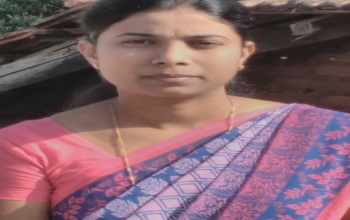 Paper PublicationPaper PublicationCon./Seminar AttendanceCon./Seminar AttendanceCon./Seminar AttendancePaper Presentedin ConferencesPaper Presentedin ConferencesPaper Presentedin ConferencesBook            Co-EditorBook            Co-EditorBook            Co-EditorInvited LecturesISSNISBNINNRINNRINNR010102020103